CENTRAL LATINOAMERICANA DE VALORES, S.A.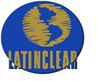 SOLICITUD DE ELEGIBILIDAD DE VALORES  MERCADO INTERNACIONAL-CUSTODIA FISICA(SECURITIES ELIGIBILITY APPLICATION – INTERNATIONAL MARKET-PHYSICAL CUSTODY)DATOS GENERALES DEL EMISOR(ISSUER GENERAL INFORMATION)DATOS GENERALES DEL EMISOR(ISSUER GENERAL INFORMATION)DATOS GENERALES DEL EMISOR(ISSUER GENERAL INFORMATION)DATOS GENERALES DEL EMISOR(ISSUER GENERAL INFORMATION)DATOS GENERALES DEL EMISOR(ISSUER GENERAL INFORMATION)Nombre del EmisorIssuer Name: Nombre del EmisorIssuer Name: Nombre del EmisorIssuer Name: Nombre del EmisorIssuer Name: Nombre del EmisorIssuer Name: Actividad Económica del EmisorIssuer Economic Sector: Actividad Económica del EmisorIssuer Economic Sector: Actividad Económica del EmisorIssuer Economic Sector: Actividad Económica del EmisorIssuer Economic Sector: Actividad Económica del EmisorIssuer Economic Sector: TeléfonoTelephone:TeléfonoTelephone:PaísCountry: PaísCountry: PaísCountry: DESCRIPCIÓN DE LOS VALORES(DESCRIPTION OF SECURITIES) DESCRIPCIÓN DE LOS VALORES(DESCRIPTION OF SECURITIES) DESCRIPCIÓN DE LOS VALORES(DESCRIPTION OF SECURITIES) DESCRIPCIÓN DE LOS VALORES(DESCRIPTION OF SECURITIES) DESCRIPCIÓN DE LOS VALORES(DESCRIPTION OF SECURITIES) Tipo de Valores Type of Securities: Tipo de Valores Type of Securities: Tipo de Valores Type of Securities: Tipo de Valores Type of Securities: Tipo de Valores Type of Securities: Monto Autorizado de la EmisiónIssue’s Total Amount: Monto Autorizado de la EmisiónIssue’s Total Amount: Monto Autorizado de la EmisiónIssue’s Total Amount: Monto Autorizado de la EmisiónIssue’s Total Amount: Monto Autorizado de la EmisiónIssue’s Total Amount: Código ISIN ISIN Code:Código ISIN ISIN Code:Código ISIN ISIN Code:Código ISIN ISIN Code:Código ISIN ISIN Code:Common Code (para valores en Custodios Globales): Common Code (para valores en Custodios Globales): Common Code (para valores en Custodios Globales): Common Code (para valores en Custodios Globales): Common Code (para valores en Custodios Globales): Moneda de Emisión de los ValoresSecurities´s Currency:Moneda de Emisión de los ValoresSecurities´s Currency:Moneda de Emisión de los ValoresSecurities´s Currency:Moneda de Emisión de los ValoresSecurities´s Currency:Moneda de Emisión de los ValoresSecurities´s Currency:Tasa de InterésInterest Rate:Tasa de InterésInterest Rate:Tasa de InterésInterest Rate:Tasa de InterésInterest Rate:Tasa de InterésInterest Rate:Frecuencia de Pago de InterésInterest Payment Frecuency: Frecuencia de Pago de InterésInterest Payment Frecuency: Frecuencia de Pago de InterésInterest Payment Frecuency: Frecuencia de Pago de InterésInterest Payment Frecuency: Frecuencia de Pago de InterésInterest Payment Frecuency: Tipo de Tasa de Interés (fija, variable)Interest Rate Type:Tipo de Tasa de Interés (fija, variable)Interest Rate Type:Tipo de Tasa de Interés (fija, variable)Interest Rate Type:Tipo de Tasa de Interés (fija, variable)Interest Rate Type:Tipo de Tasa de Interés (fija, variable)Interest Rate Type:Base para cálculo de interésBase for calculate interest rate:Base para cálculo de interésBase for calculate interest rate:Base para cálculo de interésBase for calculate interest rate:Base para cálculo de interésBase for calculate interest rate:Base para cálculo de interésBase for calculate interest rate:360/360 365/360 365/360 365/365  360/365  Fecha de EmisiónIssued Date:Fecha de EmisiónIssued Date:Fecha de EmisiónIssued Date:Fecha de EmisiónIssued Date:Fecha de EmisiónIssued Date:Fecha de VencimientoMaturity Date:Fecha de VencimientoMaturity Date:Fecha de VencimientoMaturity Date:Fecha de VencimientoMaturity Date:Fecha de VencimientoMaturity Date:Fecha de Redención AnticipadaCall Date:Fecha de Redención AnticipadaCall Date:Fecha de Redención AnticipadaCall Date:Fecha de Redención AnticipadaCall Date:Fecha de Redención AnticipadaCall Date:PARTICIPANTE QUE SOLICITA EL REGISTRO(REGISTRATION PARTICIPANT REQUEST)PARTICIPANTE QUE SOLICITA EL REGISTRO(REGISTRATION PARTICIPANT REQUEST)PARTICIPANTE QUE SOLICITA EL REGISTRO(REGISTRATION PARTICIPANT REQUEST)PARTICIPANTE QUE SOLICITA EL REGISTRO(REGISTRATION PARTICIPANT REQUEST)PARTICIPANTE QUE SOLICITA EL REGISTRO(REGISTRATION PARTICIPANT REQUEST)ParticipanteParticipant:ParticipanteParticipant:ParticipanteParticipant:ParticipanteParticipant:ParticipanteParticipant:FechaDate:FechaDate:FechaDate:FechaDate:FechaDate:FIRMASFIRMASFIRMASFIRMASFIRMAS__________________________________________________________________________________________________________________________________________________________________Firmas Autorizadas del ParticipanteParticipant’s Authorized SignatureFirmas Autorizadas del ParticipanteParticipant’s Authorized SignatureFirmas Autorizadas del ParticipanteParticipant’s Authorized SignatureFirmas Autorizadas del ParticipanteParticipant’s Authorized SignatureFirmas Autorizadas del ParticipanteParticipant’s Authorized Signature